Министерство общего и профессионального образования Свердловской областиГосударственное бюджетное профессиональное образовательное учреждение Свердловской области«Камышловский педагогический колледж»Курсовая работапо профессиональному модулю ПМ. 04 Методическое обеспечение образовательного процессаРазвитие зрительно-моторной координации у младших школьников с задержкой психического развития посредством графических упражнений44.02.05 Коррекционная педагогика в начальном образованииИсполнитель:Квашнин Д.М.,студент 3 КП группыРуководитель:Устьянцева И.Ю.,преподаватель Камышлов, 2019ВведениеОдной из актуальных проблем современной педагогики остается проблема повышения эффективности учебно-воспитательного процесса. Ее решение предполагает совершенствование методов и форм организации обучения, поиск новых, более эффективных путей формирования знаний, которые учитывали бы реальные возможности учащихся и условия, в которых протекает их учебная деятельность. Особенно актуальной эта проблема становится в связи с происходящим социально – экономическим развитием нашего общества, постоянным повышением требований к уровню общего образования: усложнение школьных программ, более ранние сроки начала обучения и т.д. Эти изменения в нашем обществе обострили проблему школьной успеваемости. Количество учащихся, которые по различным причинам оказываются не в состоянии за отведенное время и в необходимом объеме усвоить учебную программу, постоянно увеличивается []. Согласно Федеральному закону "Об образовании в Российской Федера-ции" от 29.12.2012 N 273-ФЗ, в статье 5, отмечается, что в Российской Феде-рации гарантируется право каждого человека на образование [34].Одной из приоритетных задач российского образования, в соответствии с Федеральным государственным образовательным стандартом начального общего образования обучающихся с ограниченными возможностями здоровья, является учёт образовательных потребностей детей с ограниченными возможностями здоровья, создание необходимых условий для получения без дискриминации качественного образования лицами названных категорий, для коррекции нарушений развития и социальной адаптации []. Кроме того профессиональный стандарт «Педагог (педагогическая деятельность в сфере дошкольного, начального общего, основного общего, среднего общего образования) (воспитатель, учитель)» от «18» октября 2013 г. № 544н требует от педагогов использовать и апробировать специальные приемы к обучению в целях включения в образовательный процесс всех обучающихся, в том числе с особыми потребностями в образовании: обучающихся, проявивших выдающиеся способности;  обучающихся, для которых русский язык не является родным; обучающихся с ограниченными возможностями здоровья [30].Для того чтобы ребенок мог включиться в учебный процесс, должен быть достигнут определенный уровень умственного развития, приобретен достаточно широкий круг представлений об окружающем мире и т.д. Готовность к обучению включает в себя целый ряд факторов, среди которых существенное место занимает зрительно-моторная координация. Психологи единодушно отмечают, что умственные способности ребенка начинают формироваться хоть и очень рано, но не сами собой, а по мере расширения его деятельности. Чем больший запас действий накопит в своем опыте ребенок, тем скорее он перейдет от наглядно – действенного к наглядно – образному, а затем и к словесно – логическому мышлению. Начало развитию мышления дает рука. Как писал физиолог И.П. Павлов: «Руки учат голову, затем поумневшая голова учит руки, а умелые руки снова способствуют развитию мозга!». Развитие зрительно – моторной координации является не только одним из показателей, но и важным условием хорошего нервно – психического развития ребенка. Развитию этого направления посвящены работы отечественных и зарубежных исследователей: М.Монессори, А.Р. Лурии, А.Г. Венгера и других. Но все эти работы направлены на исследование детей с нормой психического развития, а проблемы развития зрительно-моторной координации у детей младшего школьного возраста с задержкой психического развития изучены пока недостаточно и ограничиваются отдельными рекомендациями [, с. 2-7]; [, с. 35].Особенности детей с задержкой психического развития освещены в работах С.Г. Шевченко, У.В. Ульенковой, Н.Ю. Боряковой, М.М. Кольцовой и других ученых. Анализируя данные психолого-педагогической литературы, мы увидели, что исследователями рассматривались, в основном особенности овладения навыками письма у данной категории детей и в меньшей степени уделено развитию зрительно-моторной координации. Практика показывает, что современные дети нередко имеют неудовлетворительный уровень развития зрительно-моторной координации [, с. 4-6]. Это проявляется в неспособности проводить достаточно четкие и прямые линии при срисовывании образцов геометрических фигур, начертании печатных букв (так называемая «дрожащая линия»), в неумении точно вырезать по контуру фигуры из бумаги, в плохой координации движений при беге, прыжках, общей двигательной неловкости и неуклюжести.Психофизиологические и психолого-педагогические исследования последних лет указывают на взаимосвязь школьных трудностей младших школьников с несформированностью у них ряда гностических и моторных функций [, с. 213].Сегодня большое значение имеет развитие зрительно-моторной координации младших школьников с задержкой психического развития. Необходимо это не только первоклассникам, осваивающим сложнейший навык письма, но и всем учащимся начальных классов, поскольку, развитие зрительной и двигательной сфер выступает важным условием общего психического развития. В результате исследования изучения качества развития зрительно-моторной координации у младших школьников, которое проводилось по гештальт-тесту Бендера, выяснилось, что 82,9 % детей с нарушениями зрительно -моторной координации отнесены к «группе риска» по формированию школьной дезадаптации [, с. 1-12]. Этим и обусловлена актуальность выбранной темы.Значительными возможностями для развития зрительно-моторной координации у младших школьников с задержкой психического развития обладают графические упражнения. Они развивают навык прослеживания глаз за действием руки; умения удерживать в поле зрения стимул для выполнения зрительной задачи; формируют умение пользоваться карандашом; развивают умение проводить линию, соединять точки прямой линией; развивают умение выбирать рациональный способ действия при выполнении графических заданий.На основе анализа нормативных документов, психолого-педагогической литературы и педагогического опыта определены следующие противоречия:между требованиями нормативных документов к необходимости создания условий для развития зрительно- моторной координации у детей с ЗПР и недостаточной степенью разработанности результативных педагогических средств для этого;между достаточной теоретической изученностью вопросов связанных с развитием зрительно-моторной координации у детей с задержкой психического развития и недостаточной степенью использования графических упражнений для ее развития в начальной школе; между необходимостью использования графических упражнений в начальной школе и недостаточной разработанностью педагогических условий, при которых данная работа будет результативна для развития зрительно-моторной координации у младших школьников с ЗПР.Выявленные противоречия позволили определить проблему исследования: при каких педагогических условиях графические упражнения будут способствовать развитию зрительно-моторной координации у младших школьников?Важность и актуальность рассматриваемой проблемы, её недостаточная теоретическая и практическая разработанность определили выбор темы исследования: Развитие зрительно-моторной координации у младших школьников с задержкой психического развития посредством графических упражнений.Объект исследования – процесс развития зрительно-моторной координации у младших школьников с задержкой психического развития.Предметом исследования является развитие зрительно-моторной координации у младших школьников с ЗПР посредством графических упражнений.Цель данного исследования – теоретически обосновать возможности развития зрительно-моторной координации у младших школьников с ЗПР посредством графических упражнений.Задачи исследования:охарактеризовать зрительно-моторную координацию с позиции психолого-педагогических исследований;раскрыть особенности развития зрительно-моторной координации у младших школьников с ЗПР;описать сущность графических упражнений и возможности для развития зрительно-моторной координации у младших школьников с ЗПР;разработать план опытно-поисковой работы по развитию зрительно-моторной координации у младших школьников с ЗПР посредством графических упражнений;отобрать способы оценки процесса и результатов по развитию зрительно-моторной координации у младших школьников с ЗПР посредством графических упражнений.В основу исследования положена гипотеза, согласно которой развитие зрительно-моторной координации у младших школьников с ЗПР на основе графических упражнений будет возможно, если:Применять в различных сочетаниях общие и специально подготовленные упражнения с учетом уровня развития зрительно-моторной координации младших школьников с ЗПР.Использовать графические упражнения в комплексе, то есть в течение всего дня, на всех занятиях и во время самостоятельной деятельности.Своевременно выявлять и корректировать зрительно-пространственные функции. Не следует допускать перехода недостатков на последующие этапы развития, которые могут значительно осложнить учебно-познавательную деятельность в младшем школьном возрасте.Акцентировать внимание на формировании у детей умения целенаправленно рассматривать, то есть зрительно обследовать предметы. Для решения цели и задач курсовой работы применялся комплекс взаимодополняющих теоретических методов исследования – теоретический анализ научной и методической литературы, анализ педагогического опыта, абстрагирование, обобщение.Новизна исследования заключается в том,  что проанализированы особенности психического развития детей младшего школьного возраста с задержкой психического развития и подобраны графические упражнения, способствующие развитию их зрительно-моторной координации.Теоретическая значимость работы состоит в том, что проведен анализ психолого-педагогической литературы по проблеме развития зрительно-моторной координации у младших школьников с ЗПР, использования графических упражнений с младшими школьниками с ЗПР, на теоретическом уровне выявлены возможности использования графических упражнений для развития зрительно-моторной координации у младших школьников с ЗПР.Практическая значимость исследования состоит в возможности полученных и систематизированных результатов и разработанных  материалов в работе с младшими школьниками с ЗПР, а также будут представлять интерес для педагогов, школьных психологов, родителей, которых интересует проблема развития зрительно-моторной координации у младших школьников с ЗПР, в применении упражнений способствующих коррекции зрительно-моторной координации младших школьников и в разработке комплекса мер по развитию зрительно-моторной координации у младших школьников с ЗПР.Курсовая работа состоит из введения, двух глав, списка литературы и приложений.Глава 1. Теоретические основы развития зрительно-моторной координации у младших школьников с задержкой психического развития посредством графических упражнений1.1 Понятие «зрительно-моторная координация» с позиции психолого-педагогических исследованийЗрение человека, его зрительное восприятие окружающей среды, - это процесс психофизиологической обработки изображения объектов окружающего мира, осуществляемый зрительной системой, и позволяющий получать представление о величине, форме и цвете предметов, их взаимном расположении, расстоянии между ними, и их движении [].Моторика [от лат. motor – приводящий в движение] – двигательная активность организма, отдельных его органов или их частей; совокупность двигательных возможностей (реакций, умений и навыков, сложных двигательных актов) человека, проявляющихся в общей моторике, в мелкой моторике кистей и пальцев рук, в артикуляционной моторике и т.д. [, с. 188]Координация – [от лат. co(n) – с + ordinatio – расположение в порядке] – 1) действие по знач. глаг. координировать; согласование, сочетание, приведение в порядок, в соответствие (понятий, действий, составных частей чего-л. и т.д); 2) согласованность чего-либо. [, с. 161]Существует несколько подходов к определению понятия зрительно-моторная координация:1) Зрительно-моторная координация – осуществление координированных движений, осуществляемых под контролем зрения [].2) Зрительно-моторная координация – это согласованность движений и их элементов в результате совместной и одновременной деятельности зрительного и двигательного анализаторов [, с. 130].Зрительно–моторная координация является одной из высших психических функций, поэтому её можно рассматривать в рамках нейропсихологического подхода. По данным А.Р. Лурия, первый – энергетический блок, обеспечивает пластичность протекания психических процессов, без него нормальное функционирование ВПФ оказывается невозможным. Второй – операционный блок, включает в себя основные анализаторные системы: кинестетическую, зрительную и слуховую, которые расположены в задних отделах больших полушарий головного мозга. Третий блок мозга – блок программирования, регуляции и контроля над протекающей деятельностью, размещается в передних отделах мозга и включает моторные, премоторные и префронтальные отделы коры лобных долей мозга. Этот блок играет ведущую роль в программировании замыслов и целей психической деятельности, в её регуляции и осуществлении контроля над результатами отдельных действий, а также всего поведения в целом [, с. 90-102].Таким образом, в начальной стадии формирования мотивов сознательной зрительно-моторной координации принимает участие преимущественно 1 блок мозга, операциональная стадия зрительно-моторной координации (т.е. сам процесс зрительно-моторной координаци) реализуется преимущественно с помощью 2 блока мозга – теменно-височно-затылочными зонами, а стадия формирования целей, программ зрительно-моторной координации и стадия контроля связана преимущественно с работой 3 блока мозга. Зрительно-моторная координация осуществляется с обязательным участием всех трёх блоков мозга, актуализируется благодаря зрелости головного мозга и сформированности тесного межполушарного взаимодействия [, с. 90-102].Проанализировав все термины и составляющие зрительно-моторной координации, мы склоняемся к следующему определению:Зрительно-моторная координация – это процесс согласования движений и их элементов под контролем зрения в результате совместной и одновременной деятельности зрительного и двигательного анализаторов, преимущественно обеспечивающихся работой теменно-височно-затылочных отделов головного мозга.В зрительно-моторной координации, с точки зрения ее операциональной организации, можно выделить три компонента: зрительное восприятие; мелкая моторика и зрительно-пространственная ориентация.Зрительно-моторная координация является важнейшей функцией, на которую опирается процесс развития опознавательных и изобразительных навыков, столь необходимых для овладения чтением и письмом. Поэтому степень сформированности этих способностей является одним из важнейших показателей готовности ребенка к школе [, с. 8]. Зрительно-моторная координация является одной из составляющих графо-моторных навыков, необходимых для формирования письма. Так, А.Р. Лурия высказывал суждение о том, что графические навыки письма связаны с учебной деятельностью человека и обслуживают процесс письменной речи [, с. 46]. Зрительно-моторная координация занимает важное место в формировании готовности старших дошкольников к письму. С помощью зрения ребенок изучает окружающую действительность, контролирует свои движения, благодаря чему они становятся более совершенными и точными. Глаз как бы «обучает» руку, а с помощью ручных движений в предметах, которыми манипулирует ребенок, открывается больше новой информации. Глаз видит – рука изображает – такое единство, и тесное взаимодействие двух органов достигается в старшем дошкольном возрасте при условии последовательного и равнозначного их развития. Таким образом, можно сказать, что зрительно-двигательная координация – это согласованные действия рук и глаза [4].Важным компонентом сформированности зрительно-моторной координации является развитие мелкой моторики руки. Уровень развития мелкой моторики один из показателей интеллектуальной готовности к школьному обучению, так как развитие руки находится в тесной связи с развитием речи и мышления ребенка. Значит, чтобы развивался ребенок и его мозг, нужно тренировать руки. Развитие интеллекта идет параллельно с развитием руки, все более тонких движений пальцев, мелкой моторики. Под понятием «мелкая моторика» подразумевают движения мелких мышц кистей рук.Исследования И.М. Сеченова, И.П. Павлова, А.А. Ухтомского, В.П. Бехтерева, А.Н. Соколова и других в области проблемы развития мелкой моторики показали исключительную роль движений двигательно-кинестетического анализатора в развитии речи и мышления и доказали, что первой доминирующей врожденной формой деятельности является двигательная. И.М. Сеченов писал, что ко всем ощущениям примешивается мышечное чувство: можно смотреть, не слушая, и слушать, не глядя, можно понюхать, не глядя и не слушая, но ничего нельзя сделать без движения. Мышечные ощущения, возникающие при действиях с предметом, усиливают все другие ощущения и помогают связать их в единое целое. По мнению И.П.Павлова, речь – это, прежде всего мышечные ощущения, которые идут от речевых органов в кору головного мозга [27]. Вопросами формирования и развития зрительно-моторной координации у детей старшего дошкольного возраста занимались такие учёные, как Н.Я. Семаго и М.М. Семаго, М.М. Безруких, Л.А. Ясюкова. И.С. Макарьев затрагивал вопрос о зрительно-моторной координации детей дошкольного и младшего школьного возраста в своей работе «Если ваш ребёнок левша». Об особенностях психологического и физиологического развития, в том числе и зрительно-моторной координации, детей младшего школьного возраста говорили М.М.Безруких, С.П.Ефимова [, с. 28]. Р.Д. Тригер тоже рассматривала эту проблему, но она делала акцент на среднем дошкольном и младшем школьном возрасте []; [].Изучив психолого-педагогическую литературу по рассматриваемой проблеме, хотим отметить, что для формирования связей между затылочными зрительными зонами и передними двигательными отделами коры головного мозга дошкольникам в своей деятельности требуется систематически двигательно-графически копировать какие-либо изображения, для овладения навыком зрительно-моторной координации. Отмечается, что успешное выполнение работ по визуальным образцам возможно только при наличии координации зрительного анализа с двигательными реакциями, моторикой пальцев ведущей руки [, с. 115]. Авторы заявляют о необходимости работы по формированию зрительно-моторной координаций у младших школьников, направленных на межполушарное взаимодействие. На развитие речи ребенка, не только устной, но и письменной, оказывает влияние уровень развития общей и мелкой моторики. Именно поэтому в настоящее время возникает проблема дополнительной стимуляции и развития двигательной функции ребенка и его координации.Таким образом, опираясь на психолого-педагогические исследования, мы определили, что зрительно-моторная координация является элементом психики и определяется как процесс согласования движений и их элементов под контролем зрения в результате совместной и одновременной деятельности зрительного и двигательного анализаторов, обеспечивающихся работой теменно-височно-затылочных отделов головного мозга. Формирование согласованности движений и их элементов под контролем зрения в результате совместной и одновременной деятельности зрительного и двигательного анализаторов - зрительно-моторной координации имеет огромное значение для полноценного развития младшего школьника. Развитие зрительно-моторной координации протекает в младшем школьном возрасте. Именно в этом возрасте проблема зрительно-моторной координации изучена недостаточно.1.2. Особенности развития зрительно-моторной координации у младших школьников с задержкой психического развитияПонятие задержка психического развития (ЗПР) употребляется по отношению к детям с минимальными органическими повреждениями или функциональной недостаточностью центральной нервной системы. Так же его можно применить к детям, находящимся длительное время в условиях социальной изоляции от общества или общения с ограниченным кругом лиц.
Дети с ЗПР характеризуются незрелостью эмоционально-волевой сферы и недоразвитием познавательной деятельности. Вышеперечисленные особенности компенсируются под воздействием временных лечебных и педагогических факторов. Ученые Власова Т.А., Певзнер М.С. в своей книге «О детях с отклонениями в развитии» впервые описали диагностику ЗПР и ввели термин «психологического инфантилизма» [10].Различают две группы детей с задержкой психического развития. К первой группе отнесли детей с нарушенным темпом физического и умственного развития. Задержка связана с замедленным темпом созревания лобной области коры головного мозга и её связи с другими областями коры и подкоркой. Такие дети заметно уступают сверстникам как в физическом, так и в умственном развитии, отличаются инфантилизмом в познавательной деятельности и в волевой сфере. С трудом включаются в учебную деятельность, на уроках отличаются быстрой утомляемостью и низкой работоспособностью. Ко второй группе относят детей с функциональными расстройствами психической деятельности (церебрально-стенические состояния), которые чаще всего возникают из-за мозговых травм. Для этих детей характерна слабость нервных процессов, но при этом глубоких нарушений познавательной деятельности у них не наблюдается. В периоды стабильного состояния они добиваются хороших результатов в учебе [2].Первоначально проблему задержки психического развития в отечественных исследованиях обосновали клиницисты. Термин «задержка психического развития» предложен Г.Е. Сухаревой. Она отмечала, что исследуемый феномен характеризуется, прежде всего, замедленным темпом психического развития, личностной незрелостью, негрубыми нарушениями познавательной деятельности, по структуре и количественным показателям отличающимися от олигофрении, с тенденцией к компенсации и обратному развитию [, с. 36].Таким образом, можно выделить следующие наиболее важные группы причин, которые могут обусловить ЗПР [, с. 72]:причины биологического характера, препятствующие нормальному и своевременному созреванию мозга;общий дефицит общения с окружающими, вызывающий задержку в усвоении ребенком общественного опыта;отсутствие полноценной, соответствующей возрасту деятельности, дающей ребенку возможность посильного «присвоения» общественного опыта, своевременного формирования внутренних психических действий;социальная депривация, препятствующая своевременному психическому развитию.Из приведенной классификации видно, что три группы причин ЗПР из четырех имеют ярко выраженный социально-психологический характер. ЗПР ребенка может быть обусловлена действием как отдельного неблагоприятного фактора, так и совокупностью факторов, складывающейся в процессе взаимодействия. В любом случае, ЗПР у младших школьников — это комплексное явление, которое охватывает всю совокупность психических процессов человека.Нарушения темпа нервно-психического развития могут быть выявлены уже в раннем возрасте (до 3-х лет). Последствия раннего органического поражения мозга или функциональная незрелость ЦНС обуславливают ряд отклонений, затрудняющих взаимодействие ребенка с окружающей средой, вследствие чего не складывается полноценная база для последующего развития высших психических функций. На первом году жизни показателями нарушения темпа нервно-психического развития могут служить:снижение ориентировочной активности и потребности в ориентировочно исследовательской деятельности, что проявляется в слабой выраженности ориентировочных реакций, замедлении реакции зрительного и слухового сосредоточения;более позднее появление «комплекса оживления», недостаточная активность при эмоциональном общении со взрослым;в доречевом периоде — более позднее появление гуления, лепета, первых слов, неадекватная реакция на жесты, мимику и интонации взрослых, этапы гуления и лепета растянуты во времени;замедленный темп формирования статических (связанных в равновесием) и локомоторных (способность к передвижению) функций;запаздывание в развитии ручной моторики и зрительно-моторной координации.Выраженность перечисленных недостатков психомоторного и речевого развития зависит от степени тяжести поражения ЦНС. Проблемы в развитии ребенка могут усугубляться ранней сенсорной и эмоциональной депривацией, если он воспитывается в неблагоприятных социальных условиях [26].Ведущую роль в психическом и моторном развитии играет физическая активность, поэтому проблема развития зрительно-моторной координации  у младших школьников с задержкой психического развития предполагает изучение и использование научных данных, о факторах, влияющих на их развитие. Ввиду того, что зрительно-моторная координация в наибольшей степени взаимосвязаны с уровнем развития психических процессов, их совершенствование является одним из приоритетных направлений в коррекционной работе с детьми младшего школьного возраста, имеющими задержку психического развития [, с. 205-207]. По мнению исследователей, дети с задержкой психического развития имеют минимальную мозговую дисфункцию. В силу высокой пластичности мозга и при создании благоприятных развивающих условий прогноз в коррекции может быть положительным - у ребенка возможно развитие и восстановление сенсомоторных способностей, что должно благотворно отразиться и на его психическом состоянии [, с. 54]. Наиболее благоприятным возрастом для коррекции недостатков развития является младший школьный период, поскольку в этом возрастном диапазоне закладывается т. Упущенные в этот период возможности едва ли можно наверстать позднее, поэтому учителя и родители должны позаботиться, чтобы эти годы использовать как можно более плодотворно для развития [18]. Зрительно-моторная координация – это согласованность движений и их элементов в результате совместной и одновременной деятельности зрительного и двигательного анализаторов [, с. 130].Зрительно-моторная координация, обусловленная свойствами ЦНС, степенью зрелости отдельных областей коры головного мозга, особенностями сенсомоторных процессов имеет достоверные связи с некоторыми психическими процессами, такими как, память, внимание, мышление и др. [, с. 133].Развивая способности у детей, можно оказывать целенаправленное воздействие на познавательные процессы, стимулируя их развитие, содействуя более успешному овладению учащимися школьной программой; в свою очередь, успешность управления движениями и их регуляция в процессе решения двигательной задачи обеспечиваются познавательными процессами.Однако практика показывает, что развитию зрительно-моторной координации у детей с ЗПР уделяется недостаточное внимание. Содержание занятий младших школьников в специальных (коррекционных) школах имеет преимущественно кондиционную направленность, отсутствуют нормативы показателей подготовленности. Младший школьный возраст является сенситивным периодом для развития, поэтому развитие зрительно-моторной координации у детей с ЗПР в этом возрасте является актуальной задачей их [, с. 107]. Таким образом, при ЗПР происходит запаздывание созревания нервных клеток в определенных областях коры головного мозга. Изучение патофизиологических механизмов обнаруживает широкую иррадиацию процессов возбуждения и торможения, инертность основных нервных процессов, повышенную функциональную истощаемость клеток коры головного мозга в теменно-затылочных отделах, что является биологической основой зрительно-моторной координации. Поэтому формирование зрительно-моторной координации детей должно строиться так, чтобы активизировать работу теменно-височно-затылочных и лобных отделов полушарий головного мозга.В связи с этим актуальным становится использование средств, позволяющих оптимизировать и активизировать работу мозговых систем, обеспечивающих реализацию зрительно-моторной координации.1.3. Возможности графических упражнений для развития зрительно-моторной координации у младших школьников с задержкой психического развитияСреди приёмов работы с детьми с ЗПР по развитию зрительно-моторной координации можно выделить графические упражнения. Графические упражнения – это упражнения, направленные на развитие мелкой моторики, координации движений рук []. По мнению многих исследователей, графические упражнения – это упражнения, способствующие формированию графических навыков. С помощью графических упражнений укрепляются мелкие мышцы пальцев и кисти, развивается тактильная память, что очень важно при обучении письму, развитие зрительного восприятия и внимания. Этот вид терапии, как правило, предполагает сосредоточение на проблемных моментах во время учебных занятий [9].Содержание графических упражнений разнообразно: штриховка, обведение заданных линий и контуров, проведение линий разной конфигурации, выполнение изображений в цвете, воспроизведение графических узоров по клеточкам и без опоры на них, самостоятельное создание разных вариантов декоративных композиций по опорным знакам (точкам, палочкам) и без них с учетом принципов ритма, симметрии, написание графем (отдельных элементов буквенных знаков) [17].Параллельно на том же самом материале у детей развивается внимание, зрительная память, зрительно-пространственные отношения, формируются функции распределения внимания (способность концентрироваться на нескольких воспринимаемых объектах), функции контроля как неотъемлемые компоненты графомоторной деятельности. Дети получают представление о рабочей строке, клеточке, линейке.Выполняя графические упражнения, ребенок учится точно следовать инструкции и работать самостоятельно, связно и последовательно высказывать свои суждения.В зависимости от характера трудностей, которые испытывает младший школьников, существует огромное количество графических упражнений, направленных на развитие зрительно-моторной координации:рисование вертикальных, горизонтальных, наклонных линий;различные виды штриховок: горизонтальные, вертикальные, по диагонали, волнистые линии, круговые, полуовалы и т.д.;обводка по трафаретам;соединение по точкам, пунктиру;нарисуй такую же картинку;продолжи узор;дорисуй картинку (часть картинки, сделай рисунки одинаковыми, дорисуй половинку);раскрась картинку (наоборот, по заданию);графический диктант ( по сложности выполнения варьируется - общее количество «шагов» - действий, которые может совершить ребенок, количество наклонных линий, длина линий, составляющих «шаги»).Сегодня существует много прописей и учебных тетрадок для детей, которые также можно использовать в своей работе с учетом возможностей детей. В них тоже даны разнообразные графические упражнения. Они помогают ребенку познакомиться с различными линиями и фигурами, видами штриховки, с ориентировкой в микропространстве.Все упражнения по развитию зрительно-моторной координации в зависимости от возраста должны проходить от 5 до 10 минут и должны затрагивать мотивационный механизм зрительного и двигательного восприятий.В коррекционной работе хочется выделить следующие направления:развитие точности направления движения руки;формирование навыка безотрывного письма;регулирование размаха рисовального движения;коррекция формообразующих движений руки (рисованию элементов линий, графических изображений);Немаловажным является и соблюдение ряда требований для совместной коррекционной деятельности по развитию зрительно-двигательной координации:развивать навык самоконтроля за правильной  позой при рисовании, письме;формировать навык правильно держать карандаш, фломастер; равномерно распределять силу при нажиме;развивать умение правильно держать листок при рисовании, штриховке, обводке;прививать навыки прослеживания глазами за действиями руки;Кроме того развитие зрительно-моторной координации может осуществляться еще и в различной совместной деятельности – совместная изобразительная деятельность, конструирование, аналитико-синтетическая деятельность и другие. Это говорит о взаимосвязи всех специалистов в совместной коррекционной деятельности по развитию мелкой моторики и зрительно-моторной координации у детей с ЗПР [13, с. 78-81].Таким образом, графические упражнения, при знании особенностей развития детей с ЗПР и их причин, дают возможность в целенаправленном создании благоприятных условий для их правильного развития. Коррекционная деятельность по развитию зрительно-моторной  координации может быть разнообразной. Многие педагоги отдают предпочтение ИЗО деятельности (рисование) и графическим упражнениям, другие включают в свою деятельность с детьми различные упражнения для рук, а также игры и упражнения, направленные на обводку, штриховку и физические упражнения. Но, для достижения высоких результатов эти направления работы должны быть взаимосвязаны и дополнять друг друга. Главное условие – многократность и повторяемость заданий, что в свою очередь развивает зрительно-двигательную память на движение и, следовательно, зрительно-двигательную координацию для готовности руки к письму.Таким образом, по первой главе можно сделать следующий вывод: графические упражнения оказывают благотворное влияние на младших школьников с задержкой психического развития, повышая их шанс овладеть навыками зрительно-моторной координации без проблем. Однако по данной теме очень небольшое количество литературы, тема не изучена до конца в теоретическом плане, но уже есть достаточно практических наработок, которые можно применять в работе со школьниками.Глава 2. Развитие зрительно-моторной координации у младших школьников с задержкой психического развития посредством графических упражнений2.1 План опытно-поисковой работы по развитию зрительно-моторной координации у младших школьников с задержкой психического развития посредством графических упражненийВ настоящее время острым является вопрос об эффективности в воспитании и развитии при нехватке разработанных условий и средств на всех этапах образования детей с ЗПР. Нарушения зрительно-моторной координации у младших школьников с ЗПР является одним из серьёзных нарушений в развитии ребёнка. Это свидетельствует о значимости  рассмотрения данного вопроса.Идея работы состоит в том, чтобы организовать работу по развитию зрительно-моторной координации у младшего школьника с ЗПР в условиях школы посредством графических упражнений.Замысел: подобрать диагностики, которые помогут выявить особенности развития зрительно-моторной координации у детей с ЗПР; провести первичный замер особенностей развития  у ребенка с ЗПР, осуществить подбор упражнений для развития зрительно-моторной координации у детей с ЗПР и реализовать их в ходе преддипломной практики, определить результативность использования упражнений для развития зрительно-моторной координации. Тема: Развитие зрительно-моторной координации у младших школьников с задержкой психического развития посредством графических упражнений.Исполнитель: Квашнин Д.М., студент 3«КП» группы.Руководитель: Устьянцева Ирина Юрьевна, преподаватель.Объект: процесс развития зрительно-моторной координации у младших школьников с задержкой психического развития.Предмет: графические упражнения как средство развития зрительно-моторной координации у младших школьников с ЗПР в условиях НОО.Педагогическая цель: развития зрительно-моторной координации у младших школьников с ЗПР посредством графических упражнений.Цель: доказать результативность использования графических упражнений для развития зрительно-моторной координации у младших школьников с ЗПР в условиях НОО.Задачи и этапы опытно-поисковой работы:1. ПодготовительныйПодбор необходимых диагностических материалов для выявления особенностей развития зрительно-моторной координации у младших школьников с ЗПР.Подбор графических упражнений и разработка конструктов по учебной деятельности с применением графических упражнений, направленных на развития зрительно-моторной координации у младших школьников с ЗПР в условиях НОО.2. Практический этапПроведение первичной диагностики по выявлению особенностей развития зрительно-моторной координации у младших школьников с ЗПР.Проведение работы, которая направлена на развитие зрительно-моторной координации у младших школьников с ЗПР посредством графических упражнений.Проведение вторичной диагностики по выявлению особенностей развития зрительно-моторной координации у младших школьников с ЗПР 3. Аналитический этапСопоставительный анализ результатов первичного и вторичного замера.Гипотеза: развитие зрительно-моторной координации у младших школьников с ЗПР на основе графических упражнений будет возможно, если:Применять в различных сочетаниях общие и специально подготовленные упражнения с учетом уровня развития зрительно-моторной координации младших школьников с ЗПР.Использовать графические упражнения в комплексе, то есть в течение всего дня, на всех занятиях и во время самостоятельной деятельности.Своевременно выявлять и корректировать зрительно-пространственные функции. Не следует допускать перехода недостатков на последующие этапы развития, которые могут значительно осложнить учебно-познавательную деятельность в младшем школьном возрасте.Акцентировать внимание на формировании у детей умения целенаправленно рассматривать, то есть зрительно обследовать предметы.Для того чтобы выявить особенности развития зрительно-моторной координации у младших школьников с ЗПР посредством графических упражнений, был подобран диагностический инструментарий соответствующий возрасту младших школьников.Диагностический инструментарий:Бендер гештальт-тест (Л. Бендер);Субтест на оценку уровня развития зрительно-моторной координации (по методике М.Безруких и Л.Морозовой);Методика «Домик» (Н.Гуткина).Сроки опытно-поисковой работы: время прохождения преддипломной практики. Таким образом, благодаря четко составленному плану опытно-поисковой работы по развитию зрительно-моторной координации у младших школьников с ЗПР посредством графических упражнений, четко выделенным этапам работы, станет возможным воплощение всех поставленных целей и задач, а так же доказательство выдвинутой гипотезы.2.2 Способы оценки процесса и результатов развития зрительно-моторной координации у младших школьников с задержкой психического развития посредством графических упражненийОценка особенностей и отслеживание развития зрительно-моторной координации у младших школьников с ЗПР, а, следовательно, и результативности подборки графических упражнений возможны на основе применения диагностических методов и диагностик. Выбор методик обусловлен целью исследовательской работы. В данном исследовании было необходимо выявить уровень развития зрительно-моторной координации у младших школьников с ЗПР.Для сбора достоверной информации об изучаемом явлении будут применяться диагностические методы и методики, позволяющие осуществлять сбор необходимых данных: T (тест), L – данные (наблюдение, анализ продуктов деятельности). Учитывая, что разнообразные методы психолого-педагогической диагностики имеют свои плюсы и минусы, планируется их применение в комплексе.На основе результатов наблюдения можно сделать точные психодиагностические выводы, процедура наблюдения определяет непроизвольные действия и реакции человека, что позволяет избежать субъективности. Однако не всегда при помощи наблюдения удается определить состояние человека, и психологические свойства, от которых зависят его физиологические реакции; трудно разработать измерительную шкалу, позволяющую выявить различные степени проявления диагностируемого качества и дифференцированно их оценивать; значительные временные затраты и трудоемкость получения результатов. На основе тестов можно получить объективные данные об изучаемом явлении.Для оценки результатов исследовательской и педагогической деятельности были выбраны диагностические методики по выявлению развития зрительно-моторной координации у младших школьников с ЗПР.Данные методики соответствуют возрастным особенностям младших школьников, позволяют оценить исследуемую переменную, используется адекватный стимульный материал, временной интервал, проводятся в индивидуальной и групповой формах. Позволяют выявить особенности развития зрительно-моторной координации у младших школьников с ЗПР (см. Таблицу 1). Тексты методик представлены в Приложениях 1-3Таблица 1 — Диагностическая таблица для опытно-поисковой работыЗаключениеЗрительно-моторная координация является элементом психики и определяется как процесс согласования движений и их элементов под контролем зрения в результате совместной и одновременной деятельности зрительного и двигательного анализаторов, обеспечивающихся работой теменно-височно-затылочных отделов головного мозга. Формирование согласованности движений и их элементов под контролем зрения в результате совместной и одновременной деятельности зрительного и двигательного анализаторов - зрительно-моторной координации имеет огромное значение для полноценного развития младшего школьника. Развитие зрительно-моторной координации активно протекает в младшем школьном возрасте. Нарушения зрительно-моторной координации – это распространенное расстройство у детей младшего школьного возраста, а современная школа требует от детей, не только определенных знаний и умений, но и способности к познавательным и изобразительным навыкам.Современный этап в развитии образования характеризуется усилением внимания к актуальной проблеме предупреждения и преодоления школьной дезадаптации, проявляющейся в низкой успеваемости. Одна из причин дезадаптации вызвана задержкой психического развития, изучение которой в настоящее время проводится в различных направлениях: клиническом, психолого-педагогическом, логопедическом и других.Важным условием школьной адаптации является развитая зрительно-моторная координация, которая предполагает активизацию работы теменно-височно-затылочных и лобных отделов полушарий головного мозга. Изучение специальной литературы показало, что особенности иррадиации процессов возбуждения и торможения, инертность основных нервных процессов, повышенная функциональная истощаемость клеток коры головного мозга в теменно-затылочных отделах оказывает негативное влияние на формирование зрительно-моторной координации школьников с задержкой психического развития. Это свидетельствует о необходимости тщательного исследования развития зрительно-моторной координации у младших школьников с ЗПР, с целью выявления особенностей проявления. Результаты исследования позволят определить наиболее оптимальные и эффективные пути коррекции, направленные на нормализацию школьного обучения детей изучаемой категории.Таким образом, опираясь на психолого-педагогические исследования, мы определили, что зрительно-моторная координация является элементом психики и определяется как процесс согласования движений и их элементов под контролем зрения в результате совместной и одновременной деятельности зрительного и двигательного анализаторов, обеспечивающихся работой теменно-височно-затылочных отделов головного мозга. Формирование согласованности движений и их элементов под контролем зрения в результате совместной и одновременной деятельности зрительного и двигательного анализаторов - зрительно-моторной координации имеет огромное значение для полноценного развития младшего школьника. Развитие зрительно-моторной координации протекает в младшем школьном возрасте. Именно в этом возрасте проблема зрительно-моторной координации изучена недостаточно.Нами было определено, что существует много различных методов и приёмов для развития зрительно-моторной координации младших школьников с ЗПР,  но наиболее оптимальной формой мы определили графические упражнения, которые направлены на развитие мелкой моторики, координации движений рук и формирование графических навыков.С помощью графических упражнений укрепляются мелкие мышцы пальцев и кисти, развивается тактильная память, что очень важно при обучении письму, развитие зрительного восприятия и внимания. Этот вид терапии, как правило, предполагает сосредоточение на проблемных моментах во время учебных занятий.Таким образом, графические упражнения, при знании особенностей развития детей с ЗПР и их причин, дают возможность в целенаправленном создании благоприятных условий для их правильного развития. Коррекционная деятельность по развитию зрительно-моторной  координации может быть разнообразной. Многие педагоги отдают предпочтение ИЗО деятельности (рисование) и графическим упражнениям, другие включают в свою деятельность с детьми различные упражнения для рук, а также игры и упражнения, направленные на обводку, штриховку и физические упражнения. Но, для достижения высоких результатов эти направления работы должны быть взаимосвязаны и дополнять друг друга. Главное условие – многократность и повторяемость заданий, что в свою очередь развивает зрительно-двигательную память на движение и, следовательно, зрительно-двигательную координацию для готовности руки к письму.Список литературыVargas Julie S. Behavior Analysis for Effective Teaching (Джулия Варгас. Анализ деятельности учащихся. Методология повышения школьной успеваемости);  UK, 2009.Агавелян, Оганес Карапетович. Современные теоретические и прикладные аспекты специальной психологии и коррек-ционной педагогики : монография / О. К. Агавелян, Р. О. Агавелян ; Новосиб. ин-т повы-шения квалификации и переподготовки работников образования. - Новосибирск : НИП-КиПРО, 2004. - 412 с.Актуальные вопросы современной педагогики: материалы VIII Mеждунар. науч. конф. (г. Самара, март 2016 г.). — Самара: ООО «Издательство АСГАРД», 2016. — iv, 106 с.Безруких М.М. Методика оценки уровня развития восприятия детей 5-7,5 лет: Рук. По тестированию и обраб. Результатов / М.М. Безруких, Л.В. Морозова.- М.: Новая школа, 1996.Безруких М.М., Ефимова С.П. Знаете ли вы своего ученика? - Просвещение, 1991. – 176 с. Белова О.А. Уровень развития мелкой моторики и зрительно-моторных координаций у учащихся младших классов // Электронный научно-образовательный вестник «Здоровье и образование в XXI веке».  2013.Белопольский В.И., Лови О.В. Зрительно-моторный Бендер гештальт-тест: Руководство. Изд. 3-е, стереотип.— М.: Когито-Центр, 2008. Биктина Н.Н. Экспериментальное исследование предупреждения ранних проявлений школьной дезадаптации у детей 6 –7лет / Н.Н. Биктина // Психологическая наука и образование. – 2009. – №3. – С. 1–12.Васина Ю.В. Влияние графических упражнений на развитие координации движений и мелкой моторики рук у старших дошкольников // Педагогическое мастерство и педагогические технологии : материалы VII Междунар. науч.–практ. конф. (Чебоксары, 1 мая 2016 г.) / редкол.: О.Н. Широков [и др.] – Чебоксары: ЦНС «Интерактив плюс», 2016.Власова Т.А., Певзнер М.С. О детях с отклонениями в развитии. -- М.: ПРОСВЕЩЕНИЕ, 1973.Головачева, Е.А. К вопросу организации процесса физического воспитания дошкольников с задержкой психического развития / Е.А. Головачева, И. А.Ильченко / материалы Всероссийской научно-практической конференции (Волгоград, 18-20 октября 2012). - Волгоград: ФГБОУ ВПО «ВГАФК», 2012. - С. 107-109 Гончарова Е. Парадоксы отклоняющегося развития // Дошкольное воспитание, 2006. — №2.Гончарова, Е.Л. Термин «ребенок с особыми образовательными потребностями» в контексте отечественной научной школы дефектологии / Е. Л. Гончарова, О. И. Кукушкина / Специальное образование: состояние и перспективы развития. Тематическое приложение к журналу Вестник образования. – 2003. - № 3. – с. 78-81. Горбатова Е.В. Графические игры и упражнения для детей.Горячева Т.Г. Клиническая психология детей и подростков: Учебник / Сост. Т.Г. Горячева, Н.В. Зверева. – М.: Академия, 2013. – 272 с.Гуткина Н.И. Психологическая готовность к школе. — М.: Академический Проект, 2000. — 3-е изд., перераб. и доп. — 184 с. — (Руководство практического психолога).Давыдова О.А. Развитие межполушарного взаимодействия и пространственного мышления. Альбом графических упражнений для детей 6-8 лет — М.: Школьная Книга, 2017.Дети с задержкой психического развития / Под ред. Т.Л. Власовой, В.И. Лубовского, Н.Л. Цы-пиной / НИИ дефектологии ЛПН СССР. М.: Педагогика, 1984.Дети-сироты: консультирование и диагностика развития / Ред. Е.А. Стребелева; Под ред. Е.А. Стребелевой. — М.: Полиграф сервис, 1998.Дудьев В.П., Психомоторика: словарь-справочник / В.П. Дудьев .— М. : ВЛАДОС, 2008 .— 369 с.Екжанова Е. А., Стребелева Е. А. Коррекционно-развивающее обучение и воспитание.- М., Просвещение, 2005Задержка психического развития// Педагогический энциклопедический словарь. - М.: Проспект, 2003. - 123с.Зайцева И. А., Кукушин В. С, Ларин Г. Г., Румега Н. А., Шатохи¬на В. И. Коррекционная педагогика / Под ред. В. С. Кукушина. Изд-е 2-е, перераб. и доп. — М.: ИКЦ «МарТ»; Ростов н/Д: Издательский центр «МарТ», 2004. — 352 с. Зрительно-моторная координация. Младшие школьники (1-4 классы). 22.02.14. URL: https://ismart.by/motornaja-koordinacija (дата обращения: 22.02.19).Иванов В.П. Глаза и зрение. Зрение человека. Глаза человека. Дефекты зрения. Заболевания глаз. Восстановление зрения путем восстановления здоровья глаз и зрительной системы человека. 21.10.16. URL: http://www.i-kiss.ru/rubrika/glaza_i_zrenie (дата обращения: 23.11.18).Лебединский В.В. Нарушения психического развития у детей.
М.,1985.Леонтьев А.Н. Проблема развития психики. 4-е изд. М.: Изд-во Моск. ун-та, 1981.Лурия А.Р. Основы нейропсихологии. Учеб.пособие для студ. высш. учеб. заведений. – М.: Издательский центр Академия, 2003. – 384 с.Лурия А.Р. Очерки психофизиологии письма. – М., 1950. – 98 с. (не переизд.).Профессиональный стандарт «Педагог (педагогическая деятельность в дошкольном, начальном общем, основном общем, среднем общем образовании) (воспитатель, учитель)» от «18» октября 2013 г. № 544н.Тригер Р.Д. Подготовка детей к обучению грамоте: пособие для детей среднего дошкольного возраста – ВЛАДОС, 2010. – 76 с. Тригер Р.Д., Владимирова Е.В., Мещерякова Т.А. Я учусь писать. Рабочая тетрадь. 1 класс. - ВЛАДОС, 2012. – 87 с.Федеральный государственный образовательный стандарт начального общего образования обучающихся с ограниченными возможностями здоровья (утв. приказом Министерства образования и науки РФ от 19 декабря 2014 г. №1598).Федеральный закон "Об образовании в Российской Феде-рации" от 29.12.2012 N 273-ФЗ. Ясюкова Л.А. Закономерности развития понятийного мышления и его роль в обучении. – СПб.: ИМАТОН, 2005.Приложение 1Зрительно-моторный гештальт-тест (Л.Бендер).Цель – оценка уровня развития способности к пространственной организации визуального стимульного материала и зрительно-моторной координации у детей в возрасте от 3 до 12 лет.Оцениваемые УУД: познавательные действия - особенности зрительного восприятия, уровня развития пространственных представлений, уровень координации «глаз - рука»; регулятивные действия – волевая саморегуляция, наличие стратегии деятельности, принятие задачи, планирование, контроль выполнения деятельности, коррекция, оценка деятельности, характер отношения к успеху и неудаче.Возраст: от 3 до 12 лет.Форма и ситуация оценивания: индивидуальная работа с ребенком.Материал: 9 стандартных карточек с изображенными на них геометрическими фигурами, предъявляемыми обследуемому в определенной последовательности, бумага, карандаш, ластик.Описание задания: испытуемому предлагают скопировать фигуры. Фигура «А», которая легко воспринимается как замкнутая фигура на однородном фоне, состоит из соприкасающихся круга и поставленного на вершину квадрата, расположенных вдоль горизонтальной оси. Эта фигура используется для ознакомления с заданием. Фигуры с 1 по 8 применяются для диагностического тестирования и предъявляются испытуемому последовательно. Для копирования используются листы белой нелинованной бумаги размером 210 на 297 мм (стандартный формат А4).Испытуемому следует предоставить карандаш и ластик. Запрещается пользоваться какими-либо вспомогательными средствами и т.п.Карточки нужно предъявлять по одной, кладя каждую на стол близко к верхнему краю листа бумаги в правильной ориентации. Необходимо предупредить испытуемого о том, что карточки нельзя перемещать в какую-нибудь новую позицию. Если по каким-то причинам это трудно сделать или предупреждение не действует, то нужно разрешить перемещение, делая при этом соответствующие отметки в протоколе. Будет правильным порекомендовать испытуемому разместить копию первой из фигур в верхнем левом углу бумаги. Если испытуемый задает вопрос, нужно ли считать точки, ответ должен быть следующим: «Это не обязательно, но ты можешь делать, как тебе хочется». Можно разрешить несколько попыток копирования одной фигуры, что также должно быть отражено в протоколе. Можно разрешить пользоваться ластиком с целью улучшения качества отдельных линий, но ни в коем случае не следует поощрять это.Временные ограничения на выполнение теста отсутствуют, и фигуры не нужно убирать до тех пор, пока испытуемый не закончит копирование. Тест не предполагает проверку памяти. Некоторые испытуемые предпочитают иметь перед собой все карточки в стопке, сначала просмотреть их все, а затем разложить весь набор в определенной ориентации к листу бумаги. Это можно разрешить, но, тем не менее, копировать испытуемый должен сначала фигуру А, затем фигуры 1-8 в определенной автором теста последовательности. Многие успешно ориентируют весь набор фигур по отношению к их фону на листе бумаги и без этого первоначального просмотра.Инструкция: «Здесь находится ряд картинок, которые тебе необходимо скопировать. Просто перерисуй их так, как видишь».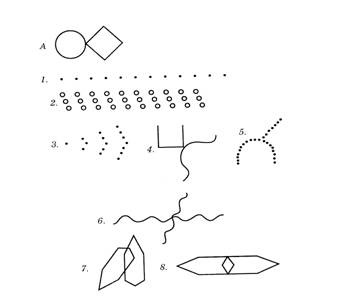 Рисунок 1 – Стимульный материал к Бендер гештальт-тестуКритерии оценивания:Каждый рисунок оценивается по трем параметрам:1) выполнение углов (исключение составляет Фигура 2)2) ориентация элементов;3) взаимное расположение элементов.Фигура А.Выполнение углов:0 баллов - четыре угла прямые;2 балла - углы не прямые;3 балла - фигура значительно деформирована;4 балла - форма фигуры не определена.Ориентация:0 баллов - фигуры расположены горизонтально;2 балла - ось вдоль которой расположены фигуры, наклонена, но не более чем на 45 градусов, или не проходит через центр ромба;5 баллов - "ротация" - композиция фигур развернута на 45 градусов или больше. Взаимное расположение элементов:0 баллов - фигуры соприкасаются в точности в соответствии с образцом;2 балла - фигуры почти соприкасаются (зазор не более миллиметра);4 балла - фигуры пересекаются;5 баллов - фигуры значительно расходятся.Фигура 1.Ориентация:0 баллов - точки расположены вдоль горизонтальной прямой;2 балла - паттерн несколько отклоняется от горизонтали или прямой линии;3 балла - множество точек представляет собой "облако";3 балла - точки расположены вдоль прямой, которая, однако, отклоняется от горизонтали более чем на 30 градусов.Взаимное расположение элементов:0 баллов - точки находятся на одинаковом расстоянии друг от друга или организованы в пары;2 балла - точек существенно больше или меньше, чем на образце;2 балла - точки воспроизведены как маленькие кружочки или черточки;4 балла - точки воспроизведены как крупные кружки или пунктирная линия.Фигура 2.Ориентация:0 баллов - все колонки сохраняют правильный наклон;2 балла - от одной до трех колонок не сохраняют правильной ориентации;3 балла - более трех колонок имеют неправильную ориентацию;4 балла - рисунок неполный, то есть воспроизведено шесть или менее колонок или колонки состоят из двух элементов вместо трех;4 балла - не сохранены уровни, одна или несколько колонок сильно выступают вверх или "провалены" вниз (так что средний кружок одной колонки находится на уровне верхнего или нижнего другой);5 баллов - "ротация" - вся композиция развернута на 45 градусов или больше;5 баллов - "персеверация" - общее число колонок больше тринадцати.Взаимное расположение элементов:Условия:а) горизонтальное расположение рядов кружочков;б) равное расстояние между элементами;в) три кружка в каждой колонке лежат на одной прямой.0 баллов - все условия выполнены;1 балл - два условия выполнены;2 балла - кружочки соприкасаются или пересекаются более, чем в одной колонке;3 балла - выполнено одно из условий;5 баллов - два условия выполнены;добавляется 2 балла, если вместо кружочка нарисованы точки или черточки.Фигура 3.Выполнение углов:0 баллов - воспроизведены три угла;2 балла - воспроизведены два угла;4 балла - воспроизведен один угол;5 баллов - отсутствие углов.Ориентация:0 баллов – ось, соединяющая вершины трех углов, горизонтальна;2 балла - ось наклонна, но менее чем на 45 градусов;2 балла - вершины углов соединяются ломаной линией из двух отрезков;4 балла - вершины углов соединяются ломаной из трех отрезков;4 балла - вершины углов соединяются наклонной ломаной линией, состоящей из двух отрезков;5 баллов - "ротация" - поворот всей композиции не менее чем на 45 градусов.Взаимное расположение элементов:0 баллов - соблюдается увеличение числа точек от угла к углу;2 балла - вместо точек воспроизведены кружочки или черточки;3 балла - "выпрямление", то есть один или две ряда образуют вертикальную линию вместо угла;4 балла - нарисован дополнительный ряд;4 балла - нарисована линия вместо ряда точек;4 балла - рисунок неполон, то есть отсутствует ряд точек;5 баллов - "инверсия" - изменение направления углов.Фигура 4.Выполнение элементов:0 баллов - углы правильные и две дуги одинаковые;2 балла - один угол или одна дуга не получились;3 балла - два угла или две дуги, или один угол и одна дуга не получились;4 балла - только один угол и одна дуга удалились.Ориентация:0 баллов - ось, пересекающая дугу, образует угол 135 градусов с прилегающей стороной квадрата;2 балла - предыдущее условие не выполнено, но это еще не ротация;2 балла - асимметрия дуги;5 баллов - ротации дуги, если ось образует 90 градусов или меньше;5 баллов - ротация, если основание квадрата отклоняется на 45 градусов или более от горизонтали или дуга соединяется с квадратом на расстоянии около 1 /3 от нужного места;10 - баллов - основание квадрата отклоняется на 45 градусов или более от горизонтали и дуга соединяется с квадратом на расстоянии около 1/З от нужного места.Взаимное расположение элементов:0 баллов - фигуры правильно соприкасаются;2 балла - фигуры слегка расходятся;4 балла - плохая интеграция, если фигуры пересекаются или отдалены друг от друга.Фигура 5.Выполнение углов:0 баллов - угол правильный, дуга симметричная;3 балла - угол значимо отличается от образца.Ориентация:0 баллов - линия касается дуги под правильным углом в месте, соответствующим образцу;2 балла - предыдущее условие не выполнено, но это еще не ротация;2 балла - нарушена симметрия дуги;5 баллов - "ротация" - композиция повернута на 45 градусов или более.Взаимное расположение элементов:0 баллов - линия касается дуги, число точек соответствует образцу;2 балла - линия не прямая;2 балла - воспроизведены кружочки или черточки вместо точек;4 балла - воспроизведена линия вместо ряда точек;4 балла - линия пересекает дугу.Фигура 6.Выполнение углов:0 баллов - синусоиды выполнены правильно, отсутствуют острые углы;2 балла - синусоиды воспроизведены как гирлянды или последовательность полудуг;4 балла - синусоиды воспроизведены как прямые или ломаные.Ориентация:0 баллов - синусоиды пересекаются в правильном месте под углом, соответствующим образцу;2 балла - синусоиды пересекаются под прямым углом;4 балла - линии не пересекаются вовсе.Взаимное расположение элементов:0 баллов - количество волн обоих синусоид соответствует образцу;2 балла - количество волн наклонной синусоиды существенно больше или меньше, чем на образце;2 балла - количество волн горизонтальной синусоиды существенно больше или меньше, чем на образце;4 балла - на рисунке воспроизведено более двух отдельных линий.Фигура 7.Выполнение углов:0 баллов - все углы (по 6 в каждой фигуре) выполнены правильно;2 балла - отсутствует один угол;3 балла - отсутствует более одного угла;4 балла - лишние углы, то есть более 6 в фигуре;5 баллов - "деформация" - фигуры неопределенной формы.Ориентация:0 баллов - ориентация обеих фигур правильная;2 балла - ориентация одной из фигур неправильная, но это еще не ротация;5 баллов - "ротация" - угол наклона составляет 90 и 0 градусов по отношению к другой фигуре (правильно 30 градусов).Взаимное расположение элементов:0 баллов - пересечение фигур правильное, то есть два угла наклонной фигуры находятся внутри вертикальной, а один угол вертикальной фигуры находится внутри наклонной;2 балла - пересечение не совсем правильное;3 балла - одна фигура лишь соприкасается с другой;4 балла - пересечение неправильное;5 баллов - фигуры отдалены друг от друга.Фигура 8.Выполнение углов:0 баллов - все углы выполнены правильно;2 балла - отсутствует один угол;3 балла - отсутствует более одного угла;4 балла - лишние углы;5 баллов - "деформация" - фигуры неопределенной формы.Ориентация:0 баллов - ориентация обеих фигур правильная;2 балла - ориентация одной из фигур неправильная, но это еще не ротация;5 баллов - "ротация" - угол наклона составляет 90 и 0 градусов по отношению к другой фигуре (правильно 30 градусов).Взаимное расположение элементов:0 баллов - пересечение фигур правильное, то есть внутренняя фигура касается внешней вверху и внизу; правильно воспроизведены относительные пропорции фигур;2 балла - пересечение не совсем правильное (внутренняя фигура имеет один зазор с внешней);3 балла - нарушены относительные пропорции фигур;5 баллов - внутренняя фигура пересекает внешнюю в двух местах или не соприкасается с нею.Общие тенденции.2 балла - рисунки не умещаются на листе или занимают менее одной трети листа;2 балла - рисунки располагаются не в правильной последовательности, а случайным образом (ребенок выбирает первое приглянувшееся свободное место);3 балла - на рисунке присутствует более двух исправлений или стираний;3 балла - отчетливо проявляется тенденция к увеличению или уменьшению картинок или отмечается резкое различие в размерах картинок;4 балла - каждая последующая картинка выполнена менее тщательно предыдущей;4 балла - картинки перекрывают друг друга;6 баллов - при выполнении теста зафиксирован хотя бы один отказ, мотивированный трудностью задания, усталостью или скукой;Результаты представляются в виде суммы баллов по каждой из фигур, по общим тенденциям, а также вычисляется полная сумма баллов.Нормы выполнения теста: 6 лет 37-46; 7 лет 33-41; 8 лет 25-37; 9 лет 20- 28; 10 лет 18-26; 11 лет 15-25.Приложение 2Субтест на оценку уровня развития зрительно-моторной координации (М.Безруких, Л.Морозова).Цель - оценка уровня развития зрительно-моторной координации у детей в возрасте 5-8 лет.Материалы: тестовый буклет, простой карандаш.Инструкция ко всем заданиям субтеста: «Не отрывай карандаш от бумаги при выполнении всех заданий. Тестовый лист не верти».Задания.Задание 1. Здесь нарисованы точка и звездочка (показать). Проведи прямую линию от точки до звездочки, не отрывая карандаш от бумаги. Постарайся, чтобы линия была как можно ровнее. Закончив, отложи карандаш.Задание 2. Здесь нарисованы две вертикальные полоски - линии (показать). Найди середину первой полоски, а затем - второй. Проведи прямую линию от середины первой полоски до середины второй. Не отрывай карандаш от бумаги. Закончив, отложи карандаш.Задание 3. Посмотри, вот нарисована дорожка, которая идет от одной стороны к другой —горизонтальная дорожка (показать). Тебе нужно провести прямую линию от начала до конца дорожки по ее середине. Постарайся, чтобы линия не задевала краев дорожки. Не отрывай карандаш, от бумаги. Закончив, отложи карандаш.Задание 4. Здесь нарисованы тоже точка и звездочка. Тебе их нужно соединить, проведя прямую линию сверху вниз.Задание 5. Здесь нарисованы две полоски - верхняя и нижняя (горизонтальные линии). Проведи прямую линию сверху вниз, неотрывая карандаш от бумаги, и соедини середину верхней полоски с серединой нижней.Задание 6. Здесь нарисована дорожка, которая идет сверху вниз (вертикальная дорожка). Проведи вертикальную линию по середине дорожки сверху вниз, не задевая края дорожки; закончив, отложи карандаш.Задания 7 — 12. Тебе нужно обвести нарисованную фигуру по прерывистой линии, а затем точно такую же фигуру нарисовать самому. Рисуй так, как ты ее видишь; постарайся правильно передать форму и размер фигуры. Фигуру обводи и рисуй только в заданном направлении и старайся не отрывать карандаш от бумаги. Закончив, отложи карандаш.Задания 13 — 16. Сейчас тебе необходимо обвести предложенный рисунок по прерывистой линии, но линию вести надо только в том направлении, в каком показывает стрелка. То есть как только ты дорисовал до "перекрестка", смотри, куда показывает стрелка, и в том направлении рисуй дальше. Линия должна закончиться на звездочке (показать). Не отрывай карандаш от бумаги. Не забывай, что лист нельзя вертеть. Закончив, отложи карандаш.Оценка выполнения заданий.Оценивать задание как правильно выполненное можно в следующих случаях:если при его выполнении дети с функциональным слабовидением проводили непрерывные линии от одного до другого объекта (допускается наличие небольшого изгиба или небольшого угла);если ребенок отрывал карандаш от бумаги, но продолжал линию без разрывов (разветвлений, острых углов);если линия, проведенная ребенком, выходит за пределы стимулирующих линий (в стороны, вверх или вниз) не более чем на 0,5 - 0,7 см;если линия проведена по указанному направлению, по указанной фигуре;если самостоятельно нарисованная фигура незначительно отличается от образца.Оценивать задание как неправильно выполненное можно в следующих случаях: если при его выполнении дети проводили линии с явными разрывами, острыми углами или обводили стимульный материал несколько раз;если делались исправления;если проведенная линия начиналась или заканчивалась на расстоянии более чем на 0,5 - 0,7 см от стимулирующих точек или за пределами "прямой границы" (вверх-вниз);если проведенная линия не достигла стимулирующих точек или заходила за них более чем на 0,7 см;если видны явные разрывы или острые углы;если линия проведена неровно, толчками;если линия (фигура) обведена не по указанному направлению (фигуре);если самостоятельно нарисованная фигура значительно отличается от образца.Анализ результатов диагностического исследования дает возможность выявить детей с высоким, средним и низким уровнем развития зрительно-моторной координации. Исходя из особенностей познавательной деятельности детей, в целях количественной оценки уровня развития зрительно-моторной координации детей целесообразно использовать адаптированные количественные критерии. Так, высокий уровень развития зрительно-моторной координации предполагает правильное выполнение ребенком более 9 заданий, средний - 8 до 5 заданий, низкий - менее 4 заданий.Анализ полученных результатов позволят обнаружить "конкретные слабые места", то есть выделить те задания, при выполнении которых ребенок испытывал наибольшие трудности, выявить, при выполнении каких конкретно действий он допускал ошибки. Полученная информация позволяет наметить приемы коррекционной работы путем включения в индивидуальную коррекционную программу заданий, позволяющих нивелировать эти трудности. Приложение 3Методика «Домик» (Н. Гуткина).Цель – определение уровня развития произвольного внимания, выявление умения ребенка ориентироваться в своей работе на образец, умения точно скопировать его, что предполагает определенный уровень развития произвольного внимания, пространственного восприятия, сенсомоторной координации и тонкой моторики руки.Материал: бланк, с левой стороны которого помещена картинка, изображающая домик, отдельные детали которого составлены из элементов прописных букв. Правая сторона бланка оставлена свободной для воспроизведения ребенком образца.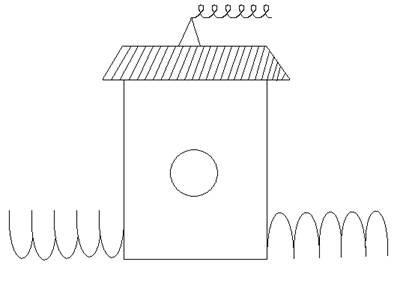 Рисунок 2 – Стимульный материал к методике «Домик»Инструкция: «Посмотри, здесь нарисован домик. Попробуй вот здесь, рядом, нарисовать точно такой же».Оценка результатов теста. Проводится в баллах. Баллы начисляются за ошибки, в качестве которых рассматриваются:а) неправильно изображенный элемент (1 балл). Причем, если этот элемент неправильно изображен во всех деталях рисунка, например, неправильно нарисованы палочки, из которых состоит правая часть забора, то 1 балл начисляется не за каждую неправильно изображенную палочку, а за всю правую часть забора целиком. То же самое относится и к колечкам дыма, выходящего из трубы, и к штриховке на крыше дома: 1 балл начисляется не за каждое неправильное колечко, а за весь неправильно скопированный дым; не за каждую неправильную линию в штриховке, а за всю штриховку в целом. Правая и левая часть забора оцениваются отдельно. Так, если неправильно срисована правая часть, а левая скопирована без ошибки (или наоборот), то испытуемый получает за рисование забора 1 балл; если же допущены ошибки и в левой, и в правой частях, то ставится 2 балла (за каждую часть по 1 баллу). Неверно воспроизведенное количество элементов в детали рисунка не считается за ошибку, т. е. неважно, сколько будет колечек дыма, линий в штриховке крыши или палочек в заборе;б) замена одного элемента другим (1 балл);в) отсутствие элемента (1 балл);г) разрывы между линиями в тех местах, где они должны быть соединены (1 балл).Безошибочное копирование рисунка оценивается в 0 баллов. Таким образом, чем хуже выполнено задание, тем выше суммарная оценка.Критерии оценки полученных результатов:0 баллов - высокий уровень развития произвольного внимания;1 - 2 балла - средний уровень развития произвольного внимания;3 - 4 балла - уровень ниже среднего;более 4 баллов - низкий уровень развития произвольного внимания.Приложение 4Подборка графических упражнений направленных на развитие зрительно-моторной координации у младших школьников с ЗПРДля развития зрительно-моторной координации у младших школьников с ЗПР можно использовать графические упражнения. Плохая моторика вызывает у ребенка сложности при обведении фигур, рисовании картинок по образцу и выполнении других несложных задач. Из-за этого снижается работоспособность малыша и ему труднее научиться письму. Для развития координации зрительных и моторных функций у школьников начальных классов возможно использование следующих упражнений:срисовывать геометрические фигуры и более сложные предметы; дорисовывать картинки; обводить изображения по контурам; штриховать изображения в пределах границ контура; письмо под диктовку оптически сходных букв с последующим переходам к буквосочетаниям и предложениям. Упражнения по срисовыванию геометрических фигур и более сложных предметов хорошо способствует тренингу зрительно-моторной координации и зрительной памяти.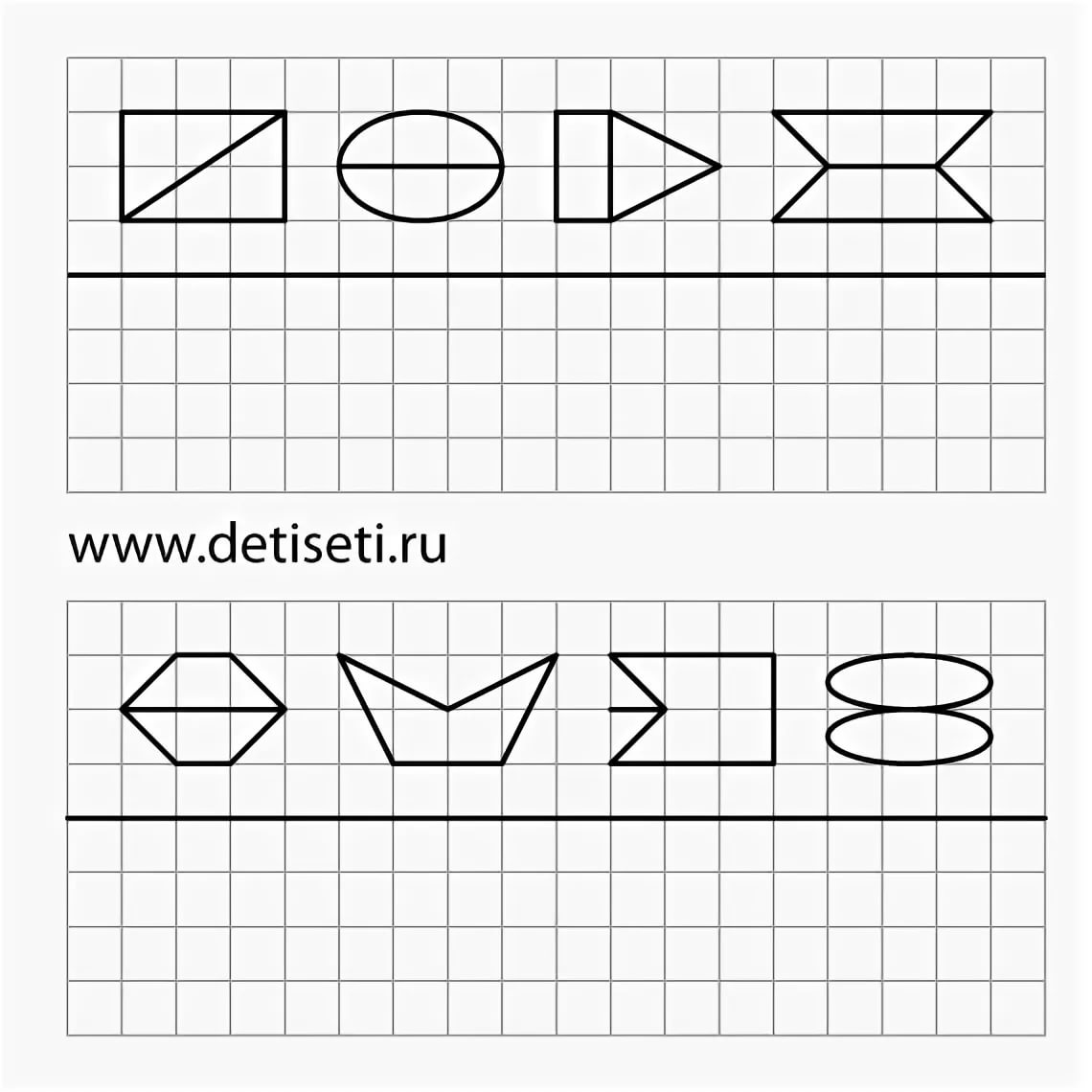 Рисунок 3 – Пример упражнений по срисовыванию геометрических фигурРисунок 4 – Пример упражнений по срисовыванию сложных предметов из геометрических фигур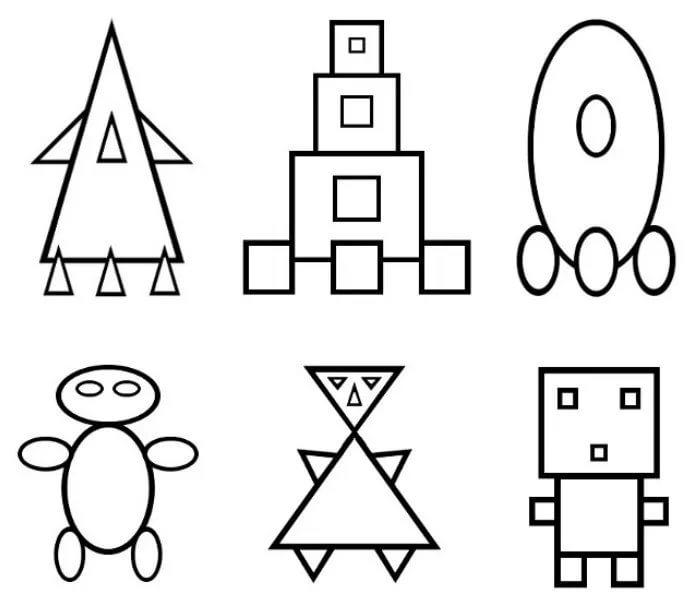 Упражнения по дорисовыванию картинок направлены на развитие внимания, зрительно-моторных интеграций, мелкой моторики руки.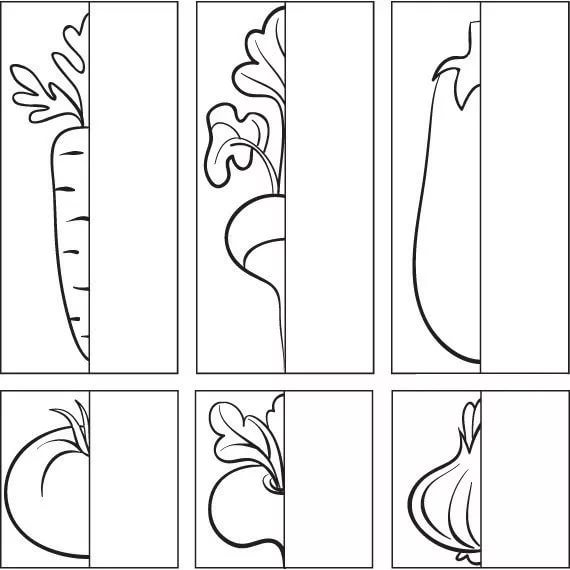 Рисунок 5 – Пример упражнений по дорисовыванию картинокУпражнения по обводке изображений по контуру направлены на развитие внимания, зрительно-пространственного восприятия, зрительно-моторной координации, наглядно-образного мышления, мелкой моторики руки.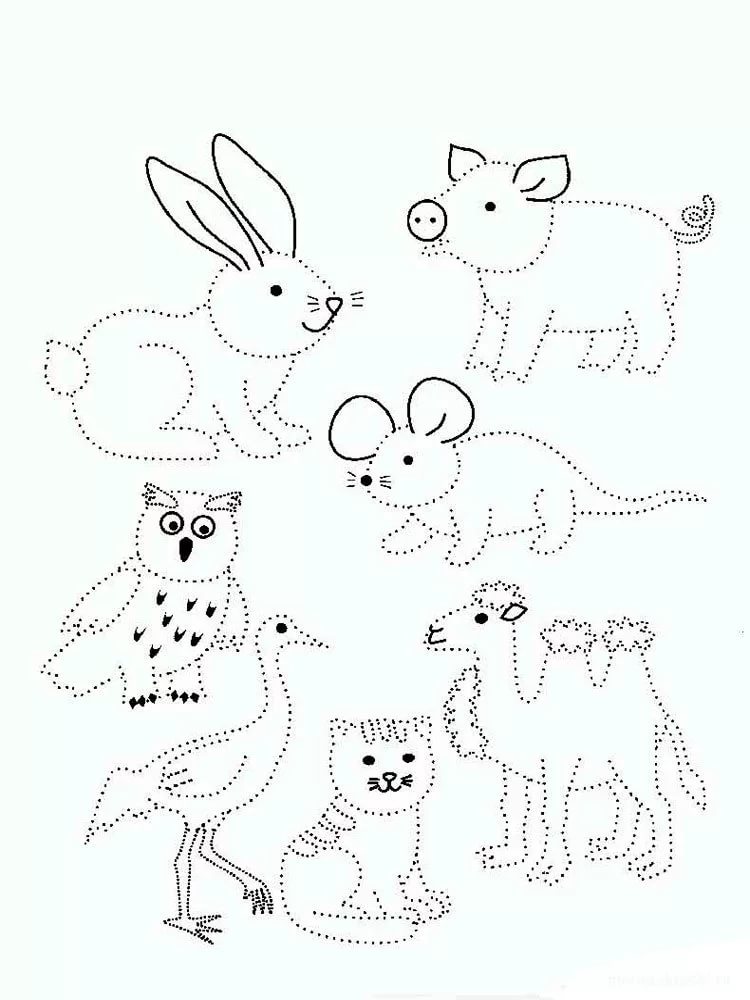 Рисунок 6 – Пример упражнений по обводке изображенийУпражнения по штриховке изображения в пределах границ контура способствуют развитию внимания, зрительно-пространственного восприятия, мелкой моторики руки, зрительно-моторной координации.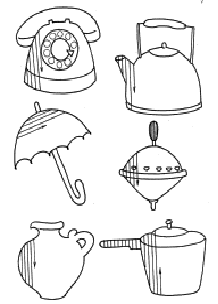 Рисунок 7 – Пример упражнений по штриховке изображения в пределах границ контураУпражнение: письмо под диктовку оптически сходных букв.Буквы диктуются в определенной последовательности, чтобы исключить возможность догадки, например: ц, ц, ц, щ, щ, ц. перед записью каждой буквы ребенок должен сказать, из каких элементов она состоит. Чтобы задание было для детей более интересным, можно использовать набор элементов прописных букв. Будут очень полезны корректурные пробы, в которых детям предлагается найти и выделить в тексте, например, все буквы “х” или все буквы “ж”. После исчезновения ошибок на уровне буквы можно переходить к письму слогов под диктовку, а затем и слов с этими буквами, например: ща, ца, ца, ща, ца, ща, ащ, ац; шуба, щенок, щепка, цапля и т.д.Тип данныхНазвание методики, авторМетод диагностики, источник информации Цель диагностикиДиагностические показателиУсловия проведения (кратко)Способ обработки результатов диагностики (уровни, шкалы и др.)№ замераT-данныеL – данныеЗрительно-моторный гештальт-тест(Л.Бендер).Тест,Анализ  продуктов деятельности.Источник-ребенокОценка уровня развития способности к пространственнойорганизации визуального стимульного материала и зрительно-моторнойкоординации у детей в возрасте от 3 до 12 лет.Особенности зрительного восприятия, уровня развития пространственных представлений, уровень координации «глаз - рука»; регулятивные действия – волевая саморегуляция, наличие стратегии деятельности, принятие задачи, планирование, контроль выполнения деятельности, коррекция, оценка деятельности, характер отношения к успеху и неудаче.Испытуемому предлагают скопировать фигуры. Для копирования используются листы белой нелинованной бумаги размером 210 на 297 мм (стандартный формат А4). Временные ограничения на выполнение теста отсутствуют, и фигуры не нужно убирать до тех пор, пока испытуемый не закончит копирование.Каждый рисунок оценивается по трем параметрам:1) выполнение углов;2) ориентация элементов;3) взаимное расположение элементов.Диапазон норм:6 лет 37-46; 7 лет 33-41;8 лет 25-37; 9 лет 20- 28; 10 лет 18-26; 11 лет 15-25.1 и 2T-данныеL – данныеСубтест на оценку уровня развития зрительно-моторной координации(М.Безруких, Л.Морозова)Тест,Анализ  продуктов деятельности.Источник-ребенокОценка развития зрительно-моторной координации у детей в возрасте 5-8 летУровень развития зрительно-моторной координации у детейИспытуемый проводит непрерывную прямую, кривую и изогнутую под различными углами линии от заданного начала к заданному концу между границами или по образцу. Проводится оценка результатов.Возможные оценки за выполнение заданий субтеста:№ 1, 4 – 1, 0 б.№ 2-3, 5-16 – 2, 1, 0 б.Максимальное количество баллов – 30 б., норматив выполнения – 20 б.Высокий, средний и низкий уровень развития зрительно-моторной координации1 и 2 T-данныеL – данныеМетодика «Домик» (Н. Гуткина)Тест,Анализ  продуктов деятельности.Источник-ребенокОпределение уровня развития произвольного внимания, выявление умения ребенка ориентироваться в своей работе на образец, умения точно скопировать его, что предполагает определенный уровень развития произвольного внимания, пространственного восприятия, сенсомоторной координации и тонкой моторики руки.Произвольное внимание, выявление умения ребенка ориентироваться в своей работе на образец, умения точно скопировать его, что предполагает определенный уровень развития произвольного внимания, пространственного восприятия, сенсомоторной координации и тонкой моторики руки.Перед испытуемым кладется карандаш на одинаковом расстоянии от обеих рук и предлагается скопировать изображение домика.Проводится оценка результатов.Баллы начисляются за ошибки:0 баллов - высокий уровень развития произвольного внимания;1 - 2 балла - средний уровень развития произвольного внимания;3 - 4 балла - уровень ниже среднего.1 и 2